Экспертная сессия «Реализация проектов адресной социальной помощи с использованием электронных социальных сертификатов. Опыт регионов в вопросах оказания адресной социальной помощи гражданам»Экспертная сессия «Реализация проектов адресной социальной помощи с использованием электронных социальных сертификатов. Опыт регионов в вопросах оказания адресной социальной помощи гражданам»Экспертная сессия «Реализация проектов адресной социальной помощи с использованием электронных социальных сертификатов. Опыт регионов в вопросах оказания адресной социальной помощи гражданам»Организаторы:Х5 Group Организаторы:Х5 Group Дата: 31 мая 2023 г.Время: 10:00-11:30 Место проведения: Центр международной торговли зал АМесто проведения: Центр международной торговли зал АФОРМАТ МЕРОПРИЯТИЯ:ФОРМАТ МЕРОПРИЯТИЯ:ФОРМАТ МЕРОПРИЯТИЯ:Участники:Представители федеральных и региональных органов власти, ритейла, национальной системы платежных карт «МИР», социального казначейства.Участники:Представители федеральных и региональных органов власти, ритейла, национальной системы платежных карт «МИР», социального казначейства.Участники:Представители федеральных и региональных органов власти, ритейла, национальной системы платежных карт «МИР», социального казначейства.Модератор: Целковских Сергей – Директор департамента стратегических и цифровых проектов, Х5 GroupМодератор: Целковских Сергей – Директор департамента стратегических и цифровых проектов, Х5 GroupМодератор: Целковских Сергей – Директор департамента стратегических и цифровых проектов, Х5 GroupПРОГРАММА МЕРОПРИЯТИЯПРОГРАММА МЕРОПРИЯТИЯПРОГРАММА МЕРОПРИЯТИЯ10:0010:0210:0310:0710:0810:10Открытие сессии, приветственное словоБогданов Станислав – Вице-президент, директор по взаимодействию с органами государственной власти X5 Group (под вопросом)Святенко Инна Юрьевна – Председатель Комитета Совета Федерации по социальной политикеНилов Ярослав Евгеньевич – Председатель комитета Государственной Думы по труду, социальной политике и делам ветерановОткрытие сессии, приветственное словоБогданов Станислав – Вице-президент, директор по взаимодействию с органами государственной власти X5 Group (под вопросом)Святенко Инна Юрьевна – Председатель Комитета Совета Федерации по социальной политикеНилов Ярослав Евгеньевич – Председатель комитета Государственной Думы по труду, социальной политике и делам ветеранов10:1010:25Критерии идеальной льготы: для гражданина и для органа государственной властиЛьвовский Дмитрий – Заместитель директора департамента стратегических и цифровых проектов, Х5 GroupКритерии идеальной льготы: для гражданина и для органа государственной властиЛьвовский Дмитрий – Заместитель директора департамента стратегических и цифровых проектов, Х5 Group10:2510:35Современные цифровые решения как инструмент оказания адресной социальной поддержки (механизм внедрения)Дорофеев Георгий – заместитель директора Операционно-технологического департамента компании «Национальная Система Платежных Карт» (НСПК). Современные цифровые решения как инструмент оказания адресной социальной поддержки (механизм внедрения)Дорофеев Георгий – заместитель директора Операционно-технологического департамента компании «Национальная Система Платежных Карт» (НСПК). 10:3510:45Существующий опыт использования электронного сертификатов при обеспечении инвалидов техническими средствами реабилитации.Лигомин Дмитрий – Директор департамента по делам инвалидов Минтруда РоссииСуществующий опыт использования электронного сертификатов при обеспечении инвалидов техническими средствами реабилитации.Лигомин Дмитрий – Директор департамента по делам инвалидов Минтруда России10:4510:55Применение электронных социальных сертификатов для непродовольственных товаров на примере торговой сети «Детский мир»Иванов Алексей – GR директор торговой сети «Детский мир»Применение электронных социальных сертификатов для непродовольственных товаров на примере торговой сети «Детский мир»Иванов Алексей – GR директор торговой сети «Детский мир»10:5511:05Молочная кухня и набор новорождённого: Актуальные проекты, реализуемые в ЯНАОШмелёв Дмитрий - Заместитель руководителя аппарата Губернатора Ямало-Ненецкого автономного округаМолочная кухня и набор новорождённого: Актуальные проекты, реализуемые в ЯНАОШмелёв Дмитрий - Заместитель руководителя аппарата Губернатора Ямало-Ненецкого автономного округа11:0511:15Реализация адресной социальной помощи беженцам при помощи электронных социальных сертификатовЧесноков Глеб - заместитель министра социальной политики Нижегородской областиРеализация адресной социальной помощи беженцам при помощи электронных социальных сертификатовЧесноков Глеб - заместитель министра социальной политики Нижегородской области11:1511:30 Сессия вопросов спикерамСессия вопросов спикерам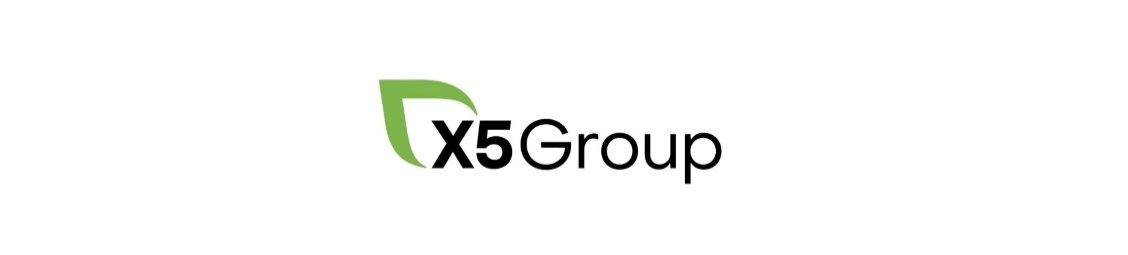 